ÚTMUTATÓonline időpont foglalásáhozAz alábbi linkre kattintva érhető el időpontfoglaló rendszerünkhttps://www.picktime.com/farkasferencamifelvételiIdőpont foglalás lépései:Üdvözlő üzenet bezárásaa szak (pl. zongora, vonós) kiválasztása az adott sorra kattintássala megjelenő szak nevére kattintással megjelenik a naptára naptárban a június 10-i vagy június 11-i dátumot kattintással kiválasztani, a naptár alatt megjelennek a foglalható időpontoka megfelelő időpontra kattintva a felugró ablakban az adatok kitöltése FONTOS! A NÉV mezőbe a felvételiző gyermek nevét írják be!A kitöltést követően a  gombra kattintva foglalásuk véglegesítésre kerül, melyről egy üzenet ablak jelenik meg a képernyőn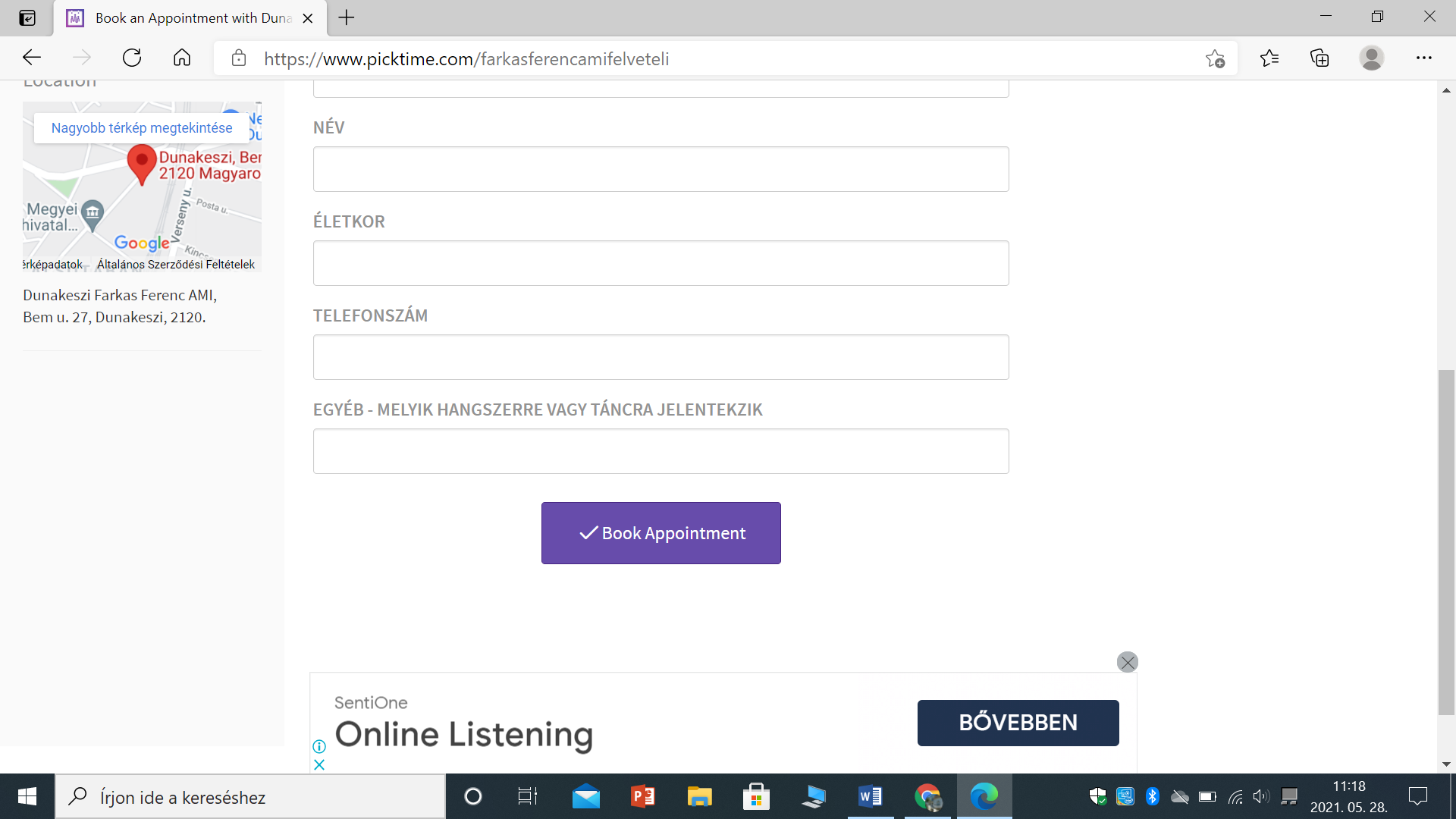 